Готовимся к олимпиаде по русскому языку 3-4 классГотовимся к олимпиаде (1)1. Замените данные устойчивые выражения словами или словосочетаниями, сходными по значению (например, сложить голову - погибнуть).
Развесить уши - _______________________
Пускать пыль в глаза - __________________
Рвать на себе волосы - _________________ 
2. Прочитайте тексты, вставьте вместо многоточия слова, противоположные по смыслу выделенным словам (например, друг - враг). Не забывайте, что это стихи.
Я сегодня не помню, что было ..., ___________
По утрам забываю свои ..., _________________
В белый день забываю огни,
По ... забываю дни. _______________________(А.А. Блок) 
Придумайте свои пары слов, обозначающие признак, противоположные по значению.
______________________________________________
______________________________________________
______________________________________________
3. Из букв каждой пары или тройки слов составьте название блюда или название фруктов:
Риф + ель + кадки = фрикадельки
Ель + сад + рак = ________________________
Рис + кепи = ____________________________ 
Рыба + соки = ___________________________
Нива + реки = ___________________________
Придумайте сами несколько аналогичных заданий и решений к ним. Используйте для задания слова, состоящие из трех или более слогов.
______________________________________________
______________________________________________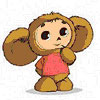 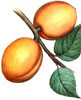 Готовимся к олимпиаде (2)1. «Крылатые слова» – это образные, меткие выражения, изречения, вошедшие в общее употребление. Восстановите фразы из басен И.А. Крылова, напишите названия произведений, из которых эти «крылатые слова» взяты.

А вы, друзья, как ни садитесь…____________________
___________________да зуб неймёт._________

Когда в товарищах согласья нет,
__________________________________
___________________________________________
не лучше ль на себя, кума, оборотиться?
_____________________________________________
Так поди же попляши!    
2. По данному началу допишите пословицы.
Правой рукой строит… _____________________________________
Ученье – свет… ___________________________________________
Кто хочет много знать… ____________________________________
Корень ученья горек… ______________________________________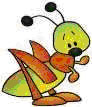 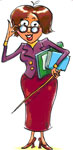 
Готовимся к олимпиаде (3)1. Анаграммы, а попросту «перевёртыши», - слова или фразы разного смысла, составленные из одних и тех же букв. Попробуйте, пользуясь всеми буквами только данных слов, составить новые слова.
Логика - иголка
Ракета - ___________________
Каприз - ___________________
Мольба - ___________________ 
Каратист - __________________
2. Найдите среди данных слов те, которые раньше были образованы от одного и того же слова. Запишите, от какого. Разделите слова на группы по этому признаку. Выделите в словах современные корни: кольцо, вотчина (на Руси до XVIII века: родовое наследственное земельное владение).
Здание, околица, крыльцо, отец, полотенце, зодчий (то есть архитектор), отчизна, крыло, колесо, полотняный.
3. Перед Вами транскрипция (фонетическая запись) нескольких предложений. Жирным шрифтом в ней выделены ударные звуки. Запишите эти предложения буквами по правилам орфографии. 
[п а ш о л й, а в л, э с н а й, о л к у в л, э с с, и ж у н а й, э л, и ш т о б в о л к, и н, и с й, э л, и]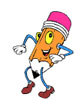 4. Из букв каждой пары слов составьте название животного:
Лик + рок = _________________
Поле + дар = ________________
Шаль + до = _________________
Лов + буй = __________________ 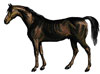 
Готовимся к олимпиаде (4)1. Из стихотворения «исчезли» некоторые слова на букву А. Догадайтесь, какие это слова, и вставьте их в текст:_____________ выпал жаркий-жаркий.
Ах, как душно в зоопарке!
________________ пропал у пони,
________________ вянут на газоне,
А мартышка не страдает - 
________________ уплетает.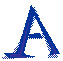 2. Объясните значение слова «язык» в каждой фразе: 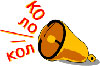 Больно прикусил язык. _____________________________________
Язык до Киева доведёт. ____________________________________
Разведчики взяли языка. ___________________________________
Без языка и колокол нем. ___________________________________
Прикуси язычок! ___________________________________________
Язык под чесночным соусом. ________________________________
Готовимся к олимпиаде (5)1. «Расшифруйте» слова:
по2л ___________________
2рь ____________________
с3 _____________________ 
ви3на __________________
1очество________________
Правильно ли «зашифровано» слово со1? Ответ поясните.
_____________________________________________________________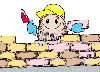 2. Перед Вами «текст», составленный из отрывков двух произведений. Восстановите отрывки (подчеркните строчки одного произведения волнистой линией, а строчки другого - прямой). Напишите автора и название каждого произведения.
Час обеда приближался,
Топот по двору раздался:
Входят семь богатырей,
Все красавцы удалые, 
Великаны молодые,
Семь румяных усачей. 
Все равны как на подбор,
С ними дядька Черномор.
Автор: ________________________________
Название: ______________________________
Автор: ________________________________
Название: _____________________________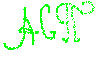 
Готовимся к олимпиаде (6)1. Из букв каждой тройки слов составьте название гриба:
Диво + пони + сок = ______________________
Воз + бедро + пике = _____________________
Хор + ум + ом = _________________________
Лён + ас + ком = ________________________2. Подбери русские пословицы, подходящие по смыслу к данным пословицам:Вьетнамская: неторопливый слон быстрее достигает цели, чем резвый жеребец.
_________________________________________________________________Финская: тот не заблудится, кто спрашивает.
_____________________________________________________
3. Замени устойчивые сочетания слов, одним словом. 
Кот наплакал- __________________
Бить баклуши- __________________
Спустя рукава- __________________
Зарубить на носу- ________________Готовимся к олимпиаде (7)1. Какие слова так произносятся? 
[ Г Р У С’ Т’] ______________
[ Л’ Э С’ Т’] ______________
2. Составь слово, если в нем              
Корень – из слова моряк 
Окончание – из слова зимний 
Приставка – из слова прилететь 
Суффикс – из слова русский. __________
3. Расставь ударение в словах.
Торты, сливовый, звонишь, алфавит, свекла, статуя, цемент, столяр, жалюзи.
4. У каких существительных нет формы единственного числа?
Жалюзи, усы, очи, шорты, туфли, каникулы, столы, фонари, ножницы
5. В каких словах количество букв и звуков совпадает?
Маяк, объем, грустный, юг, поют, окрестные, якорь, рассказ.
6 .Составьте предложения со словами, чтобы была понятна разница в лексическом значении.
Невежа – невежда.
______________________________________________________________________________
______________________________________________________________________________Готовимся к олимпиаде (8)1. Образуйте от данного существительного глагол и прилагательное: 
мороз -_____________________________________________________________________2. Поставьте нужные знаки в конце предложений:
Что за птица с красной грудкой
Пусть всегда будет солнце
Дети вышли на опушку леса3. Спишите предложение, раскрывая скобки, и над каждым словом укажите часть речи.
(По) садила мама (в) печь пироги (с) капустой печь.
_____________________________________________________________________________4. Образуйте от слова СВЕТ семь однокоренных слов.5. Поставьте слова в множественное число:
Человек - Лист (бумаги) - 
Лист (дерева) - 
Зуб (волка) - Зуб (пилы) -
Готовимся к олимпиаде (9)1. Вставь буквы и поставь ударение.
Алф...вит, др...мота, кр...пива, щ...вель, кр...сивее, р...мень, к...л...метр, к...мбайнё2. В каждом ряду найди лишнее понятие и подчеркни его.
Василий, Федор, Иван, Петров, Семен;
молоко, сметана, сыр, мясо, простокваша; 
дождь, снег, осадки, иней, град;
футбол, волейбол, хоккей, плавание, баскетбол.3. Прочитай "заколдованное" слово и вычеркни в нем "лишний" слог.
Сапохар, васуренье, оребрихи, балиранки.4. Назови предметы, которые могут сочетать два названных признака.
Яркий желтый ___________________________
Прозрачный голубой _______________________5. Замени выражения одним глаголом.
Клевать носом____________________
Зарубить на носу__________________ 
Чесать языки______________________
Выходить из себя____________________
Дать стрекача______________________
Бить баклуши _______________________
Ломать голову________________________
Готовимся к олимпиаде (10)1. Вставь вместо * предлоги.
Я * утра * лесу гуляю,
* росы я весь промок.
Но зато теперь я знаю * березку и * мох,
* малину, ежевику,
* ежа и * ежиху,
* которой * ежат
Все иголочки дрожат.
2. Как написать одинаковые по звучанию слова из стихотворения Якова Козловского?
Вилка однажды споткнулась (о) крошку,
Падая, стукнулась вилка (об) ложку.
Ложка, взлетев, угодила в (о) крошку,
Брызги на книжную сели (об) ложку.3. Среди этих букв спрятались имена собственные. Не переставляя букв, отыщите эти слова и запишите их.
И-В-А-Н-О-В-О-Л-Г-А-Л-Я
9. Впиши слово, которое служило бы концовкой первого и началом второго слова.
Пе ( . .) ол те ( ... ) л
Готовимся к олимпиаде (11)1. "Составь пословицы":
дружба, шило, смелый, свет, дрова, безделье, собака, дело, коса, потеха, ученье, лес, час, трусливый, время, служба, большой, кусать, маленький, мешок, лаять, утаить, камень, тьма, больше, неученье2."Загадки-шутки"1). Его вешают, приходя в уныние; его задирают, зазнаваясь; его всюду суют, вмешиваясь не в свое дело.___________
2). Не цветы, а вянут, не ладоши, а ими хлопают, если чего-то не понимают; не белье, а их развешивают чрезмерно доверчивые.___________________
3). Он в голове у легкомысленного человека; его советуют искать в поле, когда кто-нибудь бесследно исчезает; на него бросают слова и деньги те, кто их не ценит.________________
4). Его проглатывают, когда человек очень молчалив, или держат за зубами, пытаясь сохранить секрет__________________3. Расшифруй название сказки.ЛОБОКОК - МОРЕКЕТ - ТОК И СИЛА - 
КВОЛ И ЗАОК - КОРОМОЗ - КАШУЗОЛ -4. Вставь пропущенные буквы и проверочные слова.
Прим...рять друзей зал...зать раны 
Разв...вается флаг отв...рить дверь
Зап...вать в хоре ув...дать издали
Готовимся к олимпиаде (12)1.Подбери синонимы:
страж -.............. грядущее - ..................
кладезь - ................ вопиять - ...................
врата - ................ зерцало - ...................2. К прилагательным подбери существительные с шипящими на конце.
Красивая ............. острый...... 
чёрный................ золотая...........
колючий ................ ночная............3. Закончи крылатые выражения, взятые из сказок.
Поди, туда - не знаю куда,____________
Скоро сказка сказывается,_________________
Это всё присказка,__________________________4. Пройдите по лесенке и впишите в клеточки слова, обозначающие предметы:
Щ __ 
Щ __ __
Щ __ __ __
Щ __ __ __ __
Щ __ __ __ __ __